АДМИНИСТРАЦИЯ МУНИЦИПАЛЬНОГО ОБРАЗОВАНИЯ                                  КРАСНОСЕЛЬКУПСКИЙ РАЙОНПОСТАНОВЛЕНИЕ «17»  04.  2013 года                                                                                № П-75с. КрасноселькупОб утверждении Положения о  конкурсном отборе лучших учителей и иных педагогических работников образовательных учреждений, выдвигаемых на присуждение Грантов Главы муниципального образования Красноселькупский район       На основании  Указа Президента Российской Федерации от 28 января 2010г № 117 «О денежном поощрении лучших учителей», письма Министерства образования и науки Российской Федерации от 13.02.2013 г. № 08-131 «Об организации конкурсных процедур на получение денежного поощрения лучшими учителями в 2013 году»,  приказа Министерства образования и науки Российской Федерации  от  07.02. 2013 года №73 «Об утверждении Сетевого графика по реализации приоритетного национального проекта «Образование» в 2013 году», в рамках реализации приоритетного национального проекта «Образование», руководствуясь статьями 29 и 32 Устава муниципального образования Красноселькупский район, Администрация районаП О С Т А Н О В Л Я Е Т:1.  Утвердить  Положение  о  конкурсном отборе лучших учителей и иных педагогических работников образовательных учреждений, выдвигаемых на присуждение Грантов Главы муниципального образования Красноселькупский район согласно приложению №1к настоящему Постановлению.2. Управлению образования Администрации муниципального образования Красноселькупский район (А.В. Шарикова) утвердить приказом Управления образования время проведения экспертизы представленных материалов и  состав конкурсной комиссии по рассмотрению конкурсных  материалов кандидатов, претендующих на присуждение Гранта Главы. 3. Управлению финансов Администрации района (Н.С. Миндё) обеспечить финансирование расходов, указанных в пункте 1 настоящего постановления, в пределах средств, предусмотренных на эти цели в местном бюджете.4.   Опубликовать настоящее постановление в районной газете «Северный край» и на официальном сайте Администрации муниципального образования Красноселькупский район www.selkup-adm.ru.5.Постановление Администрации муниципального образования Красноселькупский район от 05 июля 2012 года № П 132 «Об утверждении Положения о  конкурсном отборе лучших учителей и иных педагогических работников образовательных учреждений, выдвигаемых на присуждение Грантов Главы муниципального образования Красноселькупский район» считать недействительным.6. Контроль  исполнения настоящего постановления возложить на заместителя   Главы   Администрации    района    по    социальным    вопросам  О.Ф. Петрову.Первый заместительГлавы Администрации района                                                               Г.И. Буряк         Приложение № 1Утверждено Постановлением Администрации района                                           от «_17_»   04.  2013 года № П-75ПОЛОЖЕНИЕО КОНКУРСНОМ ОТБОРЕ ЛУЧШИХ УЧИТЕЛЕЙ И ИНЫХ ПЕДАГОГИЧЕСКИХ  РАБОТНИКОВ ОБРАЗОВАТЕЛЬНЫХ УЧРЕЖДЕНИЙ, ВЫДВИГАЕМЫХ НА ПРИСУЖДЕНИЕ ГРАНТОВ ГЛАВЫ  МУНИЦИПАЛЬНОГО ОБРАЗОВАНИЯ КРАСНОСЕЛЬКУПСКИЙ РАЙОНI. ОБЩЕЕ ПОЛОЖЕНИЕ
1.1. Настоящее Положение определяет порядок организации и проведения конкурсного отбора лучших учителей и иных педагогических работников образовательных учреждений муниципального образования Красноселькупский район, выдвигаемых на присуждение Грантов Главы района в виде денежного поощрения в размере 40000 рублей  за высокие достижения в педагогической деятельности, получивших общественное признание. Конкурсный отбор проводится Управлением образования, которое обеспечивает необходимое организационное, экспертное и информационное сопровождение конкурсного отбора. 1.2. Принимать участие в конкурсном отборе имеют право учителя и иные педагогические работники образовательных учреждений муниципального образования Красноселькупский район со стажем педагогической работы не менее 3 лет,  основным местом работы которых являются:-общеобразовательные учреждения района;-образовательные учреждения для детей-сирот и детей, оставшихся  без попечения родителей;-дошкольные образовательные учреждения;-учреждения дополнительного образования детей.
1.3. Лучшие учителя и иные педагогические работники, получившие денежное поощрение, имеют право повторно участвовать в конкурсе не ранее чем через два года.1.4. Ежегодно Грант  Главы  вручается пяти  педагогическим работникам образовательных учреждений в следующем соотношении:- три денежных поощрения - для номинации лучших учителей и иных педагогических работников общеобразовательных   школ, школ-интернатов;- одно денежное поощрение  - для номинации педагогических работников дошкольных      образовательных учреждений;- одно денежное поощрение - для номинации педагогических работников учреждений дополнительного образования детей и педагогических работников  образовательных учреждений для  детей-сирот и детей, оставшихся без попечения родителей;II.ПОРЯДОК ВЫДВИЖЕНИЯ ПРЕТЕНДЕНТОВ НА УЧАСТИЕ В КОНКУРСНОМ ОТБОРЕ2.1. Выдвижение лучших учителей и иных педагогических работников с их согласия производится:- органами самоуправления (советом образовательного учреждения, попечительским советом, общим собранием, педагогическим советом, иными органами самоуправления, предусмотренными уставом образовательного учреждения), обеспечивающими государственно-общественный характер управления образовательным учреждением;  -  профессиональной педагогической ассоциацией или объединением (предметные методические объединения, ассоциации по образовательным технологиям, профессиональные союзы), созданными в установленном порядке (далее - заявители).
2.2. Объявление о проведении конкурса публикуется в районной газете "Северный край",  на сайте Управления образования.  В конкурсную комиссию  представляется следующий пакет документов:-представление заявителя, заверенное учредителем (приложение №1 к настоящему Положению);-копия диплома о профессиональном образовании, заверенная руководителем образовательного учреждения;-копия трудовой книжки, заверенная руководителем образовательного учреждения; -аналитическая справка о деятельности, заверенная руководителем образовательного учреждения и соответствующая критериям конкурсного отбора(пункт 3.1 настоящего Положения).В приёме документов отказывается лицам, осуществляющим в образовательных учреждениях административные или организационные функции.2.3. Документы регистрируются секретарем конкурсной комиссии по реализации конкурсных отборов лучших учителей и иных педагогических работников образовательных учреждений (далее - конкурсная комиссия).
III. ПОРЯДОК ПРОВЕДЕНИЯ КОНКУРСНОГО ОТБОРА3.1. Критериями конкурсного отбора лучших учителей и иных педагогических  работников являются:- участие в профессиональных конкурсах;- повышение квалификации (за последние 3 года);- использование современных образовательных технологий в процессе обучения предмету и воспитательной работе;- обобщение и распространение собственного педагогического опыта;- достижения учащихся, воспитанников в различных мероприятиях (олимпиады, выставки, конкурсы и т.д.);- наличие поощрений и наград.3.2. Члены конкурсной комиссии в течение 15 дней с момента, указанного в пункте 2.3 настоящего Положения, изучают и оценивают представленные на конкурсный отбор материалы. Результатом оценки материалов претендента является заключение (приложение № 2 к настоящему Положению). Представленный материал оценивается по каждому из критериев по шкале, определенной в указанном заключении. Материалы каждого претендента оцениваются не менее чем тремя членами конкурсной комиссии и передаются секретарю конкурсной комиссии. Заключение является документом, подтверждающим проведение оценки представленных материалов, и имеет две подписи: председателя и члена конкурсной комиссии, оценивающего материалы соответствующего претендента.3.3. На основании результатов оценки представленных материалов секретарь конкурсной комиссии выстраивает рейтинговую таблицу претендентов (пункт 1.4. настоящего Положения).  Список победителей  направляется Главе района.3.4. Победившими в конкурсном отборе признаются учителя и иные педагогические работники, набравшие наибольшее количество баллов.3.5. Если несколько учителей и иных педагогических работников получили равное количество баллов, вопрос о победителе решается конкурсной комиссией путем открытого голосования простым большинством голосов при условии присутствия на заседании более половины от числа её членов. При равенстве голосов решающим является голос председателя конкурсной комиссии.3.6. Список победителей конкурсного отбора утверждается распоряжением Администрации муниципального образования Красноселькупский район, размещается на сайте Администрации района, Управления образования Администрации муниципального образования Красноселькупский район. 3.7. Победители конкурсного отбора награждаются Грантом Главы района.IV. ПРАВА И ОБЯЗАННОСТИ ЧЛЕНОВ КОМИССИИ4.1.Члены конкурсной комиссии имеют право:запрашивать из образовательных учреждений дополнительные материалы для уточнения сведений о кандидатах;свободно выражать свое мнение и вносить предложения по вопросам отбора кандидатов;перераспределять количество мест по номинациям, если в конкурсе не участвуют представители одной из номинаций.4.2. Члены комиссии обязаны:-участвовать в заседаниях конкурсной комиссии;выполнять поручения председателя комиссии;-не подвергать разглашению информацию о ходе рассмотрения кандидатур;-заявлять самоотвод в случае прямой или косвенной заинтересованности.                       Приложение №1                                                                      к Положению о порядке конкурсного отборалучших учителей и иных педагогических работников ПРЕДСТАВЛЕНИЕ ЗАЯВИТЕЛЯНА УЧАСТИЕ В КОНКУРСНОМ ОТБОРЕ ЛУЧШИХ УЧИТЕЛЕЙ И ИНЫХ ПЕДАГОГИЧСЕКИХ РАБОТНИКОВ ОБРАЗОВАТЕЛЬНЫХ УЧРЕЖДЕНИЙ МО КРАСНОСЕЛЬКУПСКИЙ РАЙОНСведения о ПретендентеФ.И.О. __________________________________________________________________________Место работы:___________________________________________________________________(полное наименование образовательного учреждения в соответствии с Уставом)Профессиональное образование: ___________________________________________________Наименование учебного заведения, год окончания: __________________________________Специальность по диплому: _______________________________________________________Учёная степень: __________________________________________________________________Звание: __________________________________________________________________________Отраслевые награды: _____________________________________________________________Сведения о ЗаявителеНаименование Заявителя (включая организационно-правовую форму): __________________________________________________________________________________________________Ф.И.О. руководителя ______________________________________________________________М.П.«______» _________________20___года                                                                    Приложение № 2                                                                                                     к Положению о порядке конкурсного                                                                                                отбора лучших учителей и иных                                                                                        педагогических работников ЗАКЛЮЧЕНИЕОЦЕНКИ КОНКУРСНЫХ МАТЕРИАЛОВ ЛУЧШИХ УЧИТЕЛЕЙ И ИНЫХ ПЕДАГОГИЧСЕКИХ РАБОТНИКОВ ОБРАЗОВАТЕЛЬНЫХ УЧРЕЖДЕНИЙ МО КРАСНОСЕЛЬКУПСКИЙ РАЙОНПредседатель конкурсной комиссии __________/ _______________ Дата _________
Члены  конкурсной комиссии _____________/____________________/ Дата _________ЛИСТ СОГЛАСОВАНИЯ К ПРОЕКТУпостановления Администрации муниципального образования Красноселькупский районПроект  постановления  об утверждении конкурсного отбора лучших учителей и иных педагогических работников образовательных учреждений, выдвигаемых на присуждение Грантов Главы муниципального образования Красноселькупский район Автор проекта:  методист отдела развития и методического обеспечения  Управления образования Администрации МО Красноселькупский район -  О.Ф. Богданова, тел: 2-15-80.Рассылка документа: Автор проекта:  О.Ф. БогдановаДата: «____» __________ 2013 годРегистрационный номер №: _______Дата регистрации заявки: _________Квалификационная категорияОбщий стаж педагогической работыСтаж в данном общеобразовательном учреждении№ п/пКритерииФормы предоставления информацииОценка в баллахI. Участие в профессиональный  конкурсахI. Участие в профессиональный  конкурсахI. Участие в профессиональный  конкурсахI. Участие в профессиональный  конкурсах1.на уровне образовательного учрежденияКопии подтверждающих документов(грамоты, дипломы, приказы и пр.)1б2.на муниципальном  уровнеКопии подтверждающих документов(грамоты, дипломы, приказы и пр.)2б3.на окружном уровнеКопии подтверждающих документов(грамоты, дипломы, приказы и пр.)3б4.на всероссийском уровнеКопии подтверждающих документов(грамоты, дипломы, приказы и пр.)4бII. Повышение квалификации (за последние 3 года)II. Повышение квалификации (за последние 3 года)II. Повышение квалификации (за последние 3 года)II. Повышение квалификации (за последние 3 года)1.курсыКопии подтверждающих документов (свидетельства, удостоверения)1б2.тематические курсыКопии подтверждающих документов (свидетельства, удостоверения)2б3.дистанционные курсы  с экзаменамиКопии подтверждающих документов (свидетельства, удостоверения)3бIII. Использование современных образовательных технологий в процессе обучения предмету и воспитательной работе III. Использование современных образовательных технологий в процессе обучения предмету и воспитательной работе III. Использование современных образовательных технологий в процессе обучения предмету и воспитательной работе III. Использование современных образовательных технологий в процессе обучения предмету и воспитательной работе 1.участие педагогов в экспериментальной работе (да/нет)Копии подтверждающих документов(свидетельства, приказы, разработки уроков, справки, заверенные руководителем ОУ отзывы общественности и пр.)1б2.владение современными образовательными технологиями (развивающие обучение, личностно-ориентированные технологии обучения, метод проектов и др.)Копии подтверждающих документов(свидетельства, приказы, разработки уроков, справки, заверенные руководителем ОУ отзывы общественности и пр.)2б3.использование  ИКТ (да/нет)Копии подтверждающих документов(свидетельства, приказы, разработки уроков, справки, заверенные руководителем ОУ отзывы общественности и пр.)3б4.участие в сетевых Интернет-проектах (Интернет-педсовет,  Интернет-олимпиада, Интернет-конкурс) ( да/нет)Копии подтверждающих документов(свидетельства, приказы, разработки уроков, справки, заверенные руководителем ОУ отзывы общественности и пр.)4бIV.Обобщение и распространение собственного педагогического опытаIV.Обобщение и распространение собственного педагогического опытаIV.Обобщение и распространение собственного педагогического опытаIV.Обобщение и распространение собственного педагогического опыта1.обобщение и распространение педагогического опыта в рамках профессионального сообщества (открытые уроки, мастер-классы, семинары, презентации, конференции, круглые столы)- на уровне образовательного учреждения- на муниципальном уровне- на окружном уровне- на всероссийском уровнеКопии подтверждающих документов (приказы, выступления и т.д.)1б2б3б4б2.количество публикаций   методических разработок, презентаций, портфолио профессионального мастерства иллюстрирующий инновационный педагогический опыт (за последние 3 года)-на уровне образовательного учреждения-на  муниципальном уровне -статьи в газетах, профессиональных журналахКопии подтверждающих документов (копии статей, вырезки из журналов, и пр.)2б3б5бV. Достижения учащихся, воспитанников в различных мероприятиях (олимпиады, выставки, конкурсы и т.д.)V. Достижения учащихся, воспитанников в различных мероприятиях (олимпиады, выставки, конкурсы и т.д.)V. Достижения учащихся, воспитанников в различных мероприятиях (олимпиады, выставки, конкурсы и т.д.)V. Достижения учащихся, воспитанников в различных мероприятиях (олимпиады, выставки, конкурсы и т.д.)1.муниципальный уровеньКопии подтверждающих документов (дипломы, грамоты)1б2.региональный  уровеньКопии подтверждающих документов (дипломы, грамоты)2б3.всероссийский уровеньКопии подтверждающих документов (дипломы, грамоты)3бVI. Наличие поощрений и наградVI. Наличие поощрений и наградVI. Наличие поощрений и наградVI. Наличие поощрений и наград1.муниципальный уровеньКопии подтверждающих документов(дипломы, грамоты)1б2.региональный  уровеньКопии подтверждающих документов(дипломы, грамоты)2б3.отраслевые и государственные наградыКопии подтверждающих документов(дипломы, грамоты)5бОбщий балл                                                                                                           60 бОбщий балл                                                                                                           60 бОбщий балл                                                                                                           60 бОбщий балл                                                                                                           60 б№ п/пФ.И.О. должностного лицаЗамечанияДата, подпись1.Заместитель Главы Администрации МО Красноселькупский район А.С. Мягков2.Начальник Управления образования А.В. Шарикова3.Начальник  Управления финансовН.С. Минде4.Начальник отдела делопроизводстваМ.П. Гоферберг5.Начальник отдела по работе с поселениями контрольно-правового управления  А.А. ФроловФ.И.О.Наименование контрагентаА.В. Шариковаодин оригиналУправление образования Администрации районаМ.П. Гофербергдва оригинала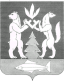 